KLW系列快速连接器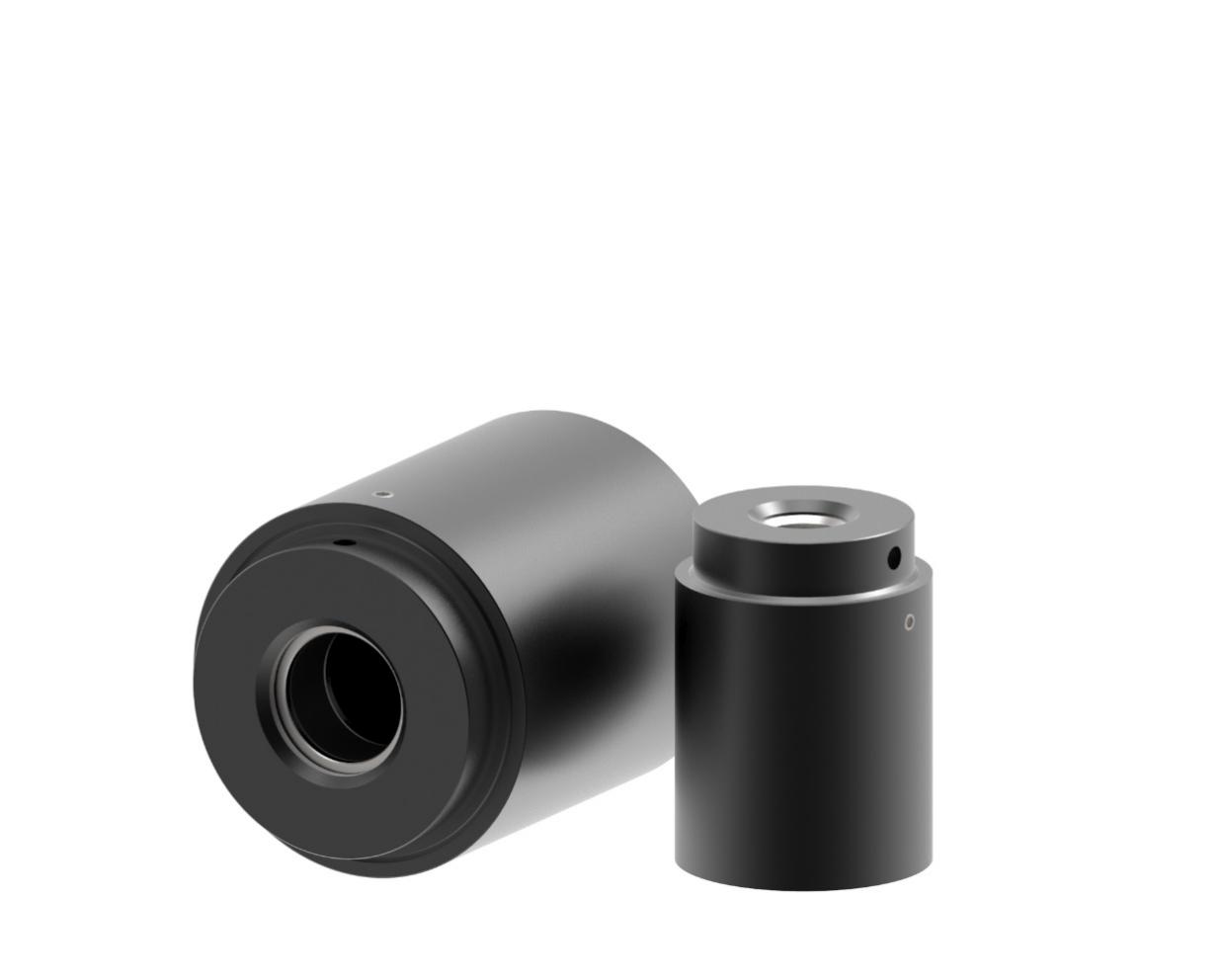 KLW系列快速连接器，用于对直管，软管和外螺纹部件的压力和气密性测试。它利用弹性密封的原理，可密封圆形或粗糙的表面，也可以适用于较大公差范围的测试件。气动驱动可应用于自动化测试。KLW系列快速连接器不会对测试件产生轴向力或侧向力。特殊的双位快速连接器可按需提供，用来密封两个距离很近的端口（见附图1，特殊类型）；以及专门密封橡胶及其他材质软管的特殊快速连接器（见附图2）KLW系列快速连接器技术参数工作压力：入口B：从真空至最高35bar，其他压力范围可按需提供。当应用在受压环境下时，KLW系列快速连接器必须被一个固定装置所固定，仅对于真空应用环境下，不需要固定装置，对工作压力在10bar以上的情况来说，推荐用聚氨酯（urethane）密封件，控制压力必须相应地增加，比如说使用一个控制压力的调压器。操作压力：入口P：4至12bar 洁净压缩空气，带控制压力的调压器，液压达42bar。设计：壳体，活塞和垫圈为铝质合金。密封件：主密封件和O形圈采用丁腈橡胶（NBR）材质。可选用聚氨酯（Urethane）密封件用于磨损较大的应用环境。泄露率：10-3mbar×l/s (10-4Pa×m3/s)*此为标准品最低泄漏率，我们可以按需求提供更低泄漏率的装置，这取决于客户提供的详细规格（测试方法，测试温度和测试压力）以及客户所提供样品的品质（即密封面表面处理情况，粗糙度和尺寸允许公差）。使用步骤：1、用固定夹具将快速连接器固定好；将测试件插入快速连接器，施加控制气源，快速连接器密封连接完成，施加测试压力。2、断开连接时，先释放测试压，后释放控制压。将快速连接器移开。规格尺寸（mm）：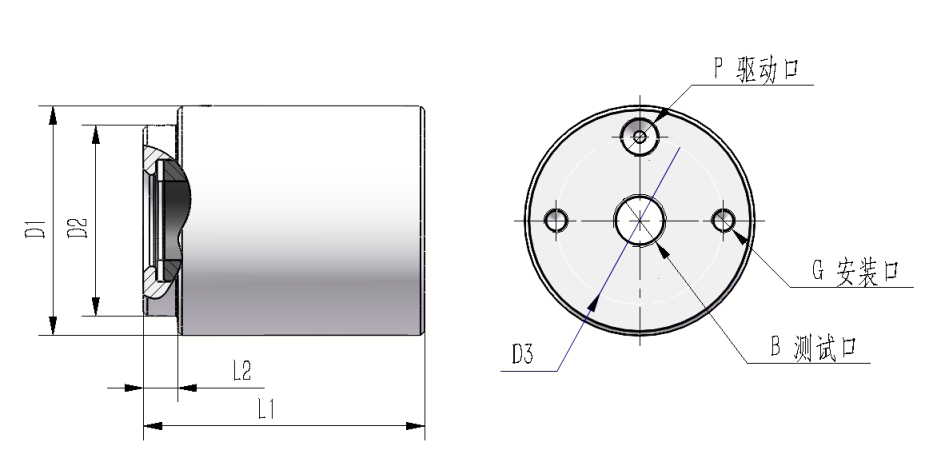 “*”代表外形尺寸001，‘P’是位于快速连接器直径上方，而不是在它的表面上。KLW系列快速连接器明细.KLW系列快速连接器的特殊型式如标准型不能满足您的使用要求，我们将为您提供专属解决方案，欢迎咨询。外形尺寸测试口B驱动口P安装口GD1D2D3L1L2001*G1/8″M5M321.3---16.043.7---01G1/8″M5M537.832.527.952.19.51G1/4″G1/8″M656.446.941.169.19.62G1/2″G1/8″M679.068.863.588.914.53G1″G1/8″M6107.491.082.5113.829.54G1 1/2″G1/8″M6139.2122.0108.0116.827.75G2″G1/8″M10177.3161.8139.7116.835.36G2 1/2″G1/8″M10190.0174.5155.4126.235.3规格尺寸以mm来表示        规格尺寸以mm来表示        规格尺寸以mm来表示        规格尺寸以mm来表示        规格尺寸以mm来表示        规格尺寸以mm来表示        规格尺寸以mm来表示        规格尺寸以mm来表示        规格尺寸以mm来表示        外形尺寸密封范围A
(mm)Lmin*（mm）KLW型
零件号
包括：测试快速连接器和
密封套件堵头零件号
包括：封堵快速连接器和
密封套件
密封件号更换密封件
零件号
密封更换件0010.80-1.304.0KLW001-0050KLW001-0050 P1KLW001-0050NBR0011.30-1.804.0KLW001-001KLW001-001 P1KLW001-001NBR0011.80-2.304.0KLW001-002KLW001-002 P1KLW001-002NBR0012.30-2.804.0KLW001-003KLW001-003 P1KLW001-003NBR0012.80-3.304.0KLW001-004KLW001-004 P1KLW001-004NBR012.50-3.5014.7KLW01-01KLW01-01 P1KLW01-01NBR013.50-4.5014.7KLW01-02KLW01-02 P1KLW01-02NBR014.50-5.5014.7KLW01-03KLW01-03 P1KLW01-03NBR015.50-6.5014.7KLW01-04KLW01-04 P1KLW01-04NBR016.50-7.5014.7KLW01-05KLW01-05 P1KLW01-05NBR017.50-8.5014.7KLW01-06KLW01-06 P1KLW01-06NBR018.50-9.5014.7KLW01-07KLW01-07 P1KLW01-07NBR019.50-10.5014.7KLW01-08KLW01-08 P1KLW01-08NBR0110.50-11.5014.7KLW01-09KLW01-09 P1KLW01-09NBR111.0-12.015.5KLW1-11KLW1-11 P1KLW1-11NBR112.0-13.015.5KLW1-12KLW1-12 P1KLW1-12NBR113.0-14.015.5KLW1-13KLW1-13 P1KLW1-13 NBR114.0-15.015.5KLW1-14KLW1-14 P1KLW1-14 NBR115.0-16.015.5KLW1-15KLW1-15 P1KLW1-15 NBR116.0-17.015.5KLW1-16KLW1-16 P1KLW1-16 NBR117.0-18.015.5KLW1-17KLW1-17 P1KLW1-17 NBR118.0-19.015.5KLW1-18KLW1-18 P1KLW1-18 NBR119.0-20.015.5KLW1-19KLW1-19 P1KLW1-19 NBR220.0-21.526.9KLW2-21KLW2-21 P2KLW2-21 NBR221.5-23.026.9KLW2-22KLW2-22 P2KLW2-22 NBR223.0-24.526.9KLW2-23KLW2-23 P2KLW2-23 NBR224.5-26.026.9KLW2-24KLW2-24 P2KLW2-24 NBR226.0-27.526.9KLW2-25KLW2-25 P2KLW2-25 NBR227.5-29.026.9KLW2-26KLW2-26 P2KLW2-26 NBR230.5-32.026.9KLW2-27KLW2-27 P2KLW2-27 NBR233.5-35.026.9KLW2-28KLW2-28 P2KLW2-28 NBR235.5-37.026.9KLW2-29KLW2-29 P2KLW2-29 NBR338.0-40.041.7KLW3-31KLW3-31 P3KLW3-31 NBR340.0-42.041.7KLW3-32KLW3-32 P3KLW3-32 NBR342.0-44.041.7KLW3-33KLW3-33 P3KLW3-33 NBR344.0-46.041.7KLW3-34KLW3-34 P3KLW3-34 NBR346.0-48.041.7KLW3-35KLW3-35 P3KLW3-35 NBR348.0-50.041.7KLW3-36KLW3-36 P3KLW3-36 NBR450.0-52.041.7KLW4-41KLW4-41 P3KLW4-41 NBR452.0-54.041.7KLW4-42KLW4-42 P3KLW4-42 NBR454.0-56.041.7KLW4-43KLW4-43 P3KLW4-43 NBR456.0-58.041.7KLW4-44KLW4-44 P3KLW4-44 NBR458.0-60.041.7KLW4-45KLW4-45 P3KLW4-45 NBR460.0-62.041.7KLW4-46KLW4-46 P3KLW4-46 NBR462.0-64.041.7KLW4-47KLW4-47 P3KLW4-47 NBR464.0-66.041.7KLW4-48KLW4-48 P3KLW4-48 NBR566.0-68.041.7KLW4-49KLW4-49 P3KLW4-49 NBR568.0-70.041.7KLW5-51KLW5-51 P3KLW5-51 NBR570.0-72.041.7KLW5-52KLW5-52 P3KLW5-52 NBR572.0-74.041.7KLW5-53KLW5-53 P3KLW5-53 NBR574.0-76.041.7KLW5-54KLW5-54 P3KLW5-54 NBR576.0-78.041.7KLW5-55KLW5-55 P3KLW5-55 NBR